Konferencja: współczesna architektura krajobrazu  – trendy, technologie i praktyka. 
WODA w mieście 
09 listopada 2017, WarszawaRola wody w przestrzeni miast ciągle zyskuje na znaczeniu. To ona dopełnia architekturę, wzbogaca przestrzeń miejską czyniąc ją niepowtarzalną i wielowymiarową. To w otoczeniu wody tworzy się miejsca do rozmów, relaksu, wypoczynku lub zabawy. Woda w mieście to również coraz popularniejsze trendy związane z wykorzystaniem wody deszczowej w aranżacji przestrzeni oraz użytkowa rola wody pitnej dla mieszkańców miast. Do udziału w jesiennej, 15 edycji konferencji SAK zaprosiło projektantów i wykonawców, którzy opowiedzą o wodzie w mieście w szerokim ujęciu – od roli wody jako elementu dekoracyjnego i definiującego przestrzeń, przez funkcję użytkową,  po aspekty ekologii i racjonalnego gospodarowania zasobami wody w mieście. O zasadach wykorzystania wody jako elementu wzbogacającego przestrzeń publiczną, procesie projektowania i budowania fontann oraz o tym jak wygląda współpraca z architektami i architektami krajobrazu na każdym etapie realizacji projektu opowie David Bracey z The Fountain Workshop Limited, lider zespołu projektantów, artystów i inżynierów – twórców fontann i instalacji wodnych na całym świecie. Aspekt użytkowy wody w mieście, czyli o idei stawiania urządzeń umożliwiających stały dostęp do wody pitnej w przestrzeni publicznej przedstawią  przedstawiciele firm Murdock Manufacturing ze Stanów Zjednoczonych i Blupura z Włoch. O zarządzaniu  wodą opadową w mieście, czyli czym jest  SuDS (sustainable urban drainage system/ system zrównoważonego gospodarowania wodami opadowymi), jego zaletach, uwarunkowaniach prawnych w Wielkiej Brytanii oraz roli architekta krajobrazu w projektowaniu systemów zarządzania wodami opadowymi opowie na przykładzie swoich doświadczeń David Singleton, dyrektor DSA Environment + Design Ltd., architekt krajobrazu od 20 lat zajmujący się projektowaniem a także oceną projektów związanych z zarządzaniem wodami deszczowymi. Możliwość wykorzystania wody deszczowej w aranżacji przestrzeni publicznej przedstawi też Sonja Mihaljevic z Holandii, współwłaścicielka biura ELYPS landscape + urban design z Holandii, autorka najdłuższej w Europie retencyjnej promenady w mieście Boulevard, w Luxembourgu. O biologicznych metodach oczyszczania wody opowie Marcin Gąsiorowski – architekt krajobrazu, specjalista od projektowania zbiorników wodnych pracujący w Polsce i NiemczechAdresatami konferencji są przedstawiciele branży - architekci krajobrazu, architekci i firmy wykonawcze, jak też studenci oraz przedstawiciele urzędów i gmin. Organizator konferencji, Stowarzyszenie Architektury Krajobrazu (SAK), jest największą ogólnopolską organizacją branżową zrzeszającą projektantów i wykonawców obiektów architektury krajobrazu oraz studentów tego kierunku. Misją SAK jest podnoszenie jakości krajobrazu w Polsce i upowszechnianie dobrych wzorców i praktyk. SAK jako jedyna polska organizacja branżowa jest członkiem ciał międzynarodowych: European Landscape Contractors Association (ELCA, Europejskie Stowarzyszenie Wykonawców Krajobrazu) oraz International Federation of Landscape Architects Europe (IFLA Europe, Międzynarodowa Federacja Architektów Krajobrazu - Europa).Współorganizatorem konferencji jest firma Zdrojownia.Prelegenci WAK15Miejsce konferencji: EXPO XXI, Sala konferencyjna C, ul. Ignacego Prądzyńskiego 12/14, 01-222 WarszawaTermin: 9 listopada 2017 Program i informacje organizacyjne o konferencji WAK15 Woda w mieście  znajdują się na stronie www.sak.org.plRejestracja online odbywa się przez stronę http://www.wak15.konfeo.comwspółorganizator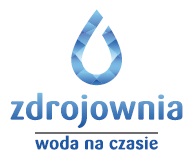 David Bracey poświęcił swoje życie zawodowe wprowadzając wodę w przestrzeń publiczną i jest uznawany za jednego z najlepszych inżynierów elementów wodnych na świecie. Współzałożyciel i Dyrektor Zarządzający Fountain Workshop Limited, zebrał interdyscyplinarny zespół utalentowanych projektantów, którzy rozumieją, współzależność między otaczającą przestrzenią, ludźmi i wodą w mieście. Dostarczanie dobrze zaprojektowanych i zmechanizowanych elementów wodnych polega na połączeniu wielu umiejętności, a David z przyjemnością dzieli się z nami swoimi doświadczeniami.David Singleton, architekt krajobrazu, dyrektor DSA  Environment + Design Ltd., W swoich projektach skupia się na aspektach środowiskowych. Jest doradcą CIRIA (construction industry research and information association) w opracowywaniu wytycznych dotyczących zrównoważonego systemu gospodarowania wodami opadowymi (SuDS) i projektowania miast wrażliwych na działanie wody (WSUD). Udziela wykładów na temat projektowania i zarządzania SuDS w Wielkiej Brytanii, Europie, Australii i Chinach. Jego biuro DSA wprowadziła system SuDS do nowoprojektowanych  szkół i miejsc opieki zdrowotnej.Bob Murdock - prezes zarządu Murdock Manufacturing’s Legacy firmy z ponad 160-letnim doświadczeniem w branży przemysłu wodno-kanalizacyjnego w USA. Jako pierwsi na rynku ponad 100 lat temu wprowadzili całoroczny zdrój wody pitnej. Był to stylizowany M-1776 uruchamiany pedałem nożnym. Produkt ten nadal znajduje się w stałej ofercie producenta i cieszy się niesłabnącym zainteresowaniem. Na przestrzeni lat firma stworzyła kilka wariantów tego zdroju – z misą dla osób niepełnosprawnych oraz misą do pojenia zwierząt.. Zdroje świetnie wkomponowują się w każde otoczenie, pasują do aranżacji zarówno tych nowatorskich, jak i w stylu retro. Debora Screpanti, kierownik ds. marketingu  firmy  BLUPURA - włoskiego producenta nowoczesnych dystrybutorów wody pitnej zarówno do użytku wewnętrznego, jak i zewnętrznego. Specjalizują się w produkcji kompaktowych urządzeń chłodząco-gazujących do biur, restauracji, galerii handlowych, urzędów, placówek oświatowych, ale także kompleksowych stacji wody pitnej montowanych w przestrzeni miejskiej. Produkty BLUPURA wyróżnia wysoka jakość wykonania, niepowtarzalny design, funkcjonalność, czego potwierdzeniem są liczne nagrody i wyróżnienia zdobyte w kraju, jak i za granicą.Marcin Gąsiorowski, architekt krajobrazu, dypl. ekolog. Marcin Gąsiorowski - ukończył wydział architektury krajobrazu oraz studia podyplomowe ekologii na Uniwersyte¬cie Essen w Nadrenii-Westfalii. Prowadzi biuro projektowe w Düsseldorfie. Specjalizuje  się w zakresie projektowania środowiskowego, in¬gerencji i kompensacji oraz ekologii i biologicznego uzdatniania wód. Należy do Izby Architektów Nadrenii - Westfalii, Niemieckiego Towarzy¬stwa Naturalnych Wód Kąpielowych (DGfnBG), Prezes Polskiego Stowarzyszenia Naturalnych Wód Kąpielowych (PSNWK). Autor szeregu opracowań i projektów (Niemcy, Francja, Polska, Egipt, Turcja i Arabia Saudyjska). Projektuje założenia zieleni, w tym ogrody naturalne, zielone dachy, oczyszczalnie hydrobotaniczne, zajmuje sie renaturyzacja cieków wodnych i zagospodarowywaniem wód opadowych. Specjalizuje sie w projektowaniu zbiorników wodnych,  retencyjnych i ozdobnych oraz stawów kąpielowych. Publikacje w prasie branżowej i wyklady na temat ekologicznych metod projektowania  i  biologicznego uzdatniania wód.  Nagrody,  ostatnio: Pondy award 2015 Aquanale Kolonia,  Water Creation Award 2016 Norymberga.www.stawy-kapielowe.com.pl,   www.naturgarten-schwimmteich.deSonja Mihaljevic, architekt krajobrazu, od  2007 r współwłaścicielka biura  ELYPS landscape + urban design. Wykształcona w Wiedniu, Austrii i Wageningen. W Holandii zajmuje się projektowanie osiedli mieszkaniowych, była i jest inspektorem nadzoru w trakcie realizacji wielu europejskich projektów z zakresu architektury krajobrazu.